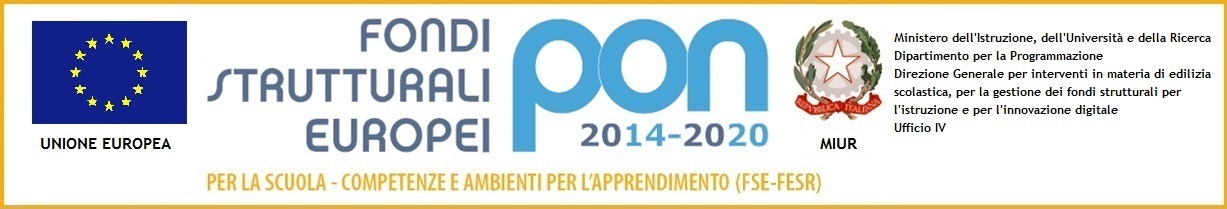 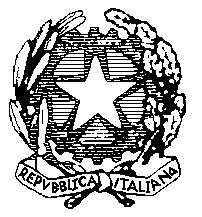 ISTITUTO COMPRENSIVO “Card. Agostino Casaroli”Scuola dell’Infanzia, Primaria e Secondaria di 1°grado Comuni di Castel San Giovanni e Sarmato (PC)Via Verdi,6 – 29015 Castel San Giovanni (PC) Telefono 0523 842788 Fax 0523 882247e-mail : pcic81700c@istruzione.it 	PEC : pcic81700c@pec.istruzione.itCodice fiscale 80011290337 Criteri di valutazione esposizione multimedialeEsordiente: 
1 puntoPrincipiante: 
2 puntiMedio: 3 puntiEsperto:
4 puntiValutazione insegnanteCONTENUTOLa presentazione contiene solo poche essenziali informazioni, non organiche e poco attinenti alle richiesteLa presentazione contiene poche informazioni essenziali, altre superflue e/o ridondanti, ma sostanzialmente attinenti alle richiesteLa presentazione contiene le informazioni essenziali derivate da più fonti opportunamente citate.La presentazione contiene ampie e documentate informazioni.REQUISITI TECNICI DELLA PRESENTAZIONELa parte grafica della presentazione è scarsa e inadeguata allo scopo; non c'è equilibrio fra testo e immagini; laschematizzazione è inesistente e il testo è per lo più discorsivo e sovrabbondante. La lunghezza è eccessiva o troppo ridotta rispetto al tempo a disposizione.La parte grafica della presentazione è di buona qualità e abbastanza adeguata al contesto, ma non c'è equilibrio fra testo e immagini; il testo è per lo più discorsivo e manca di schematizzazione. La lunghezza della presentazione non è ben tarata sul tempo a disposizione.La parte grafica della presentazione è adeguata e c'è discreto equilibrio fra testo e immagini; la schematizzazione è buona anche se la leggibilità potrebbe essere migliorata. La lunghezza richiede una certa ristrutturazione del discorso.La parte grafica della presentazione è pienamente adeguata al contesto; c'è ottimo equilibrio fra testo e immagini; laschematizzazione dei concetti è efficace, i caratteri sono chiari e di immediata leggibilità.La lunghezza è adeguata ai tempi.ESPOSIZIONEORALELo studente evidenzia grandi difficoltà nel comunicare le idee,  parla troppo piano e pronuncia i termini in modo scorretto perché gli studenti in fondo alla classe possano sentire. Il linguaggio è spesso confuso e l'esposizione è frammentaria e non segue una struttura logica; la terminologia specifica non viene utilizzata o è del tutto inadeguata al contestoLo studente evidenzia alcune difficoltà nella comunicazione delle idee dovute al tono di voce, alla carenza nella preparazione o all’incompletezza del lavoro. Il linguaggio è difficile da comprendere poiché i termini specifici sono inadeguati al contesto e non chiariti o per le incongruenze che presenta; l'esposizione è frammentata in varie parti tra le quali è difficile cogliere i collegamenti.Lo studente comunica le idee con un appropriato tono di voce. Il linguaggio, pur essendo ben comprensibile, è, a volte, involuto e prolisso e l'esposizione non è sempre strutturata in modo logico; i termini specifici sono appropriati e adeguati al contesto.Lo studente comunica le idee con entusiasmo e con un appropriato tono di voce. Il linguaggio è chiaro e sintetico e l'esposizionesegue rigorosamente un percorso logico predefinito; i termini specifici sono appropriati e adeguati al contesto.CONOSCENZA DEICONTENUTILo studente non riesce a esporre i contenuti, nonostante legga la presentazione; si evidenziano numerosie gravi errori concettuali. Non è in grado di rispondere a eventuali domande.Lo studente legge la presentazione, ma dimostra una discreta padronanza dei contenuti; si evidenzia qualche errore di tipo concettuale. Si trova in difficoltà di fronte ad eventuali domande, ma prova arispondereLo studente si sofferma spesso sulla presentazione, ma dimostra una buona padronanza dei contenuti; a livello concettuale sono evidenti alcune incertezze, ma è comunque in grado di rispondere a domande.Lo studente conosce senza incertezze i contenuti e utilizza la presentazionecome traccia da integrare; non fa erroriconcettuali ed è in grado di rispondere ad eventuali domande.RISPETTO DEITEMPILa presentazione orale non vieneorganizzata sui tempi adisposizione pertanto risultatroppo breve, creando momenti vuoti, o troppo lunga e richiede drastici tagli dei contenuti.Nel procedere della presentazione si perdel'organizzazione dei tempi; il discorso esce dalle tracce e necessita di essere tagliatorinunciando all'esposizione di parte dei contenuti. L’organizzazione della presentazione rispetta i tempi a disposizione; gli eventuali aggiustamenti che vengono richiesti  modificano inmodo non sostanzialel'equilibrio complessivodella presentazione.L’organizzazione della presentazione rispetta pienamente i tempi a disposizione; eventualiaggiustamenti sono fatti in modo autonomo e senza modificarel'equilibrio complessivodella presentazione.18 – 20  esperto (voto: 9/10)   15 – 17 medio (voto: 7/8)  10 – 14 principiante (voto: 6)    6 – 9esordiente (voto < 6)18 – 20  esperto (voto: 9/10)   15 – 17 medio (voto: 7/8)  10 – 14 principiante (voto: 6)    6 – 9esordiente (voto < 6)18 – 20  esperto (voto: 9/10)   15 – 17 medio (voto: 7/8)  10 – 14 principiante (voto: 6)    6 – 9esordiente (voto < 6)18 – 20  esperto (voto: 9/10)   15 – 17 medio (voto: 7/8)  10 – 14 principiante (voto: 6)    6 – 9esordiente (voto < 6)Punti totali 